§1654.  Supplies for jails; accounts auditedThe county commissioners of the several counties shall, without extra charge or commission to themselves or to any other person, procure all necessary supplies, including necessary food, potable water, fuel, bedding and clothing for the jails and the prisoners in the jails, to be furnished and purchased under their direction and at the expense of the counties.  A county commissioner may not be interested directly or indirectly in the purchase of any such supplies or in any contract for such supplies made by the board of which and while the county commissioner is a member, and all contracts made in violation of this provision are void.  A suitable person must be employed to prepare the foods of the prisoners in each county at the expense of the county.  The service of the food to the prisoners is under the general direction of the jailer, master or keeper.  The sheriff shall appoint the person employed to prepare the food of the prisoners subject to the approval of the county commissioners.  The county commissioners may at any time direct specific rations or articles of food, clothing, soap, fuel or other necessities to be provided to the prisoners.  The bills and accounts for supplies furnished and the items of expense incurred in preparing and serving these supplies must be audited pursuant to section 951.  [PL 2019, c. 126, §3 (AMD).]SECTION HISTORYPL 1987, c. 737, §§A2,C106 (NEW). PL 1989, c. 6 (AMD). PL 1989, c. 9, §2 (AMD). PL 1989, c. 104, §§C8,10 (AMD). PL 2013, c. 16, §10 (REV). PL 2015, c. 44, §6 (AMD). PL 2019, c. 126, §3 (AMD). The State of Maine claims a copyright in its codified statutes. If you intend to republish this material, we require that you include the following disclaimer in your publication:All copyrights and other rights to statutory text are reserved by the State of Maine. The text included in this publication reflects changes made through the First Regular and First Special Session of the 131st Maine Legislature and is current through November 1. 2023
                    . The text is subject to change without notice. It is a version that has not been officially certified by the Secretary of State. Refer to the Maine Revised Statutes Annotated and supplements for certified text.
                The Office of the Revisor of Statutes also requests that you send us one copy of any statutory publication you may produce. Our goal is not to restrict publishing activity, but to keep track of who is publishing what, to identify any needless duplication and to preserve the State's copyright rights.PLEASE NOTE: The Revisor's Office cannot perform research for or provide legal advice or interpretation of Maine law to the public. If you need legal assistance, please contact a qualified attorney.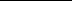 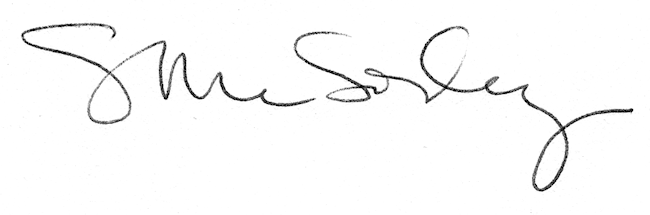 